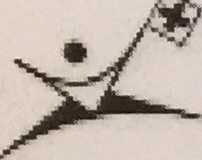 CliniqueSkandinaviaSARL "Centre scientifique médical - IRM"Adresse juridique: 197014, Saint-Pétersbourg, avenue Liteiny, bât.55, l.   A 
tél.: (812) 600-78-78 fax: (812) 600-78-93Service de l'Imagerie par résonance magnétique:	Avenue Liteiny, bât.55, l.- GE Signa Infinity EchoSpeed 1.5 Т 
 rue Iliyuchina, bât. 4a - GE Discovery MR750W З.ОТ
 rue Narodnaya, bât. 21, 2; l. A - Titan Octave 1,5 Т Toshiba Medical Systems
Service de l'Imagerie par résonance magnétique:e-mail: MRT@avaclinic.ru	Licence LO-78-01-007069  du 15.08.2016Le niveau Th7-Th8 démontre l'hernie médiane de 3mm, la déformation modérée du sac dural.  La longueur antéro-dorsale du canal vertébral -  14, 3 mm.Le niveau Th9-Thl0 démontre l'hernie dorsale paramédiane droite de 3,5 mm, la déformation modérée du sac dural. La longueur antéro-dorsale du canal vertébral -  14 mm.L'arthrose des jointures synoviales intervertébrales costo- transversales au niveau Th4-Th12.Des nodules multiples de Schmorl au niveau Th5-Th12.	Au niveau Th1 - Th12 - L1 la structure de la moelle est homogène,  l'intensité du signal est sans changements,les contours sont réguliers.La série des IRM du rachis lombaire démontre une lordose lombaire physiologique atténuée.	On visualise des modifications dystrophiques dégénératives des disques intervertébraux avec la variation de l'intensité du signal 	des secteurs postérieurs des disques intervertébraux  L1 - S, la régression de la hauteur des disques L4-L5, L5-S1 l’indurationdes plaques motrices des articulations intervertébrales.L'anté spondylolisthésis L5 de 3mm.Le niveau L3-L4 démontre une protrusion  diffuse du disque intervertébral de 2mm, la face antérieure du sac dural déformée. Les canaux de conjugaison rétrécis.La longueur antéro-dorsale du canal vertébral -   18,4 mm.	Le niveau L4-L5 démontre l'hernie médiane de 5 mm, la face antérieure du sac dural déformée. Les canaux de conjugaison rétrécis.La longueur antéro-dorsale du canal vertébral -   17,6 mm.Le niveau L5-S1 démontre l'hernie médiane de 3,5 mm, la face antérieure du sac dural déformée. Les canaux de conjugaison rétrécis.La longueur antéro-dorsale du canal vertébral -   14,2 mm.Les facettes articulaires sont indurées (les critères de la sclérose sous-chondrale) des jointures synoviales intervertébrales sur ces niveaux-là.Le contour irrégulier des plaques motrices L3-S1 dû à des petits nodules multiples de Schmorl.Conus medullaris est au niveau habituel (Th12 - L1), les critères de la fixation des racines de la moelle spinale ne sont pas déterminés, les racines sont symétriques.Les secteurs distaux de la moelle spinale et la queue-de-cheval ne sont pas augumentés de volume, les contours sont  réguliers, la structure homogène, l'intensité du signal est sans changements.L'IRM des articulations coxofémorales:  n'a pas découvert les critères d'un exsudat pathologique dans la cavité articulaire. L’ image de l’hyperintensité modérée dûe au gonflement des secteurs distaux des fibres des tendons m.m. glutei, m.gemellus inferior au niveau de la fixation au gros trochanter du  fémur droit, et , encore moins, du fémur gauche. La présence du gonflement marginal de la moelle du gros trochanter des fémurs gauche et droit peut être expliquée par la périchondrite. Les critères de l'arthrose des deux fémurs en pincement de l'espace articulaire irrégulier, plus dans des secteurs latéraux, des barres ostéophytiques limbiques près de la périphérie des ailes des iliums. Le signal du deuxième degré des bords externes des limbus de deux côtés dû à leurs  modifications dystrophiques. L' IRM n'a pas découvert les critères du signal pathologique de la moelle des têtes et des cols du fémur.Conclusion : Les critères de l'ostéochondrose du rachis cervical. L'hernie dorsale médiane du disque intervertébral СЗ-С4.Les centres de post-cure et de rééducation (tous les spécialistes pour les enfants et les adultes, l'hôpital de jour, le massage, la thérapie manipulative, les méthodes de l'ostéopathie, la physiothéraphie, la gymnastique médicale sur un appareil d'entraînement sportif original, l'acupuncture, la théraphie occupationnelle, l'hydrothéraphie, la piscine, l'élongarion vertébrale immergée). La possibilité de choisir un régime pesonnel de la rééducation.Adresses: avenue Enguelsa, 61/2, station de métro "Oudelnaya", rue Beringa, 27, station de métro "Primorskaya"Tél. 600-77-77